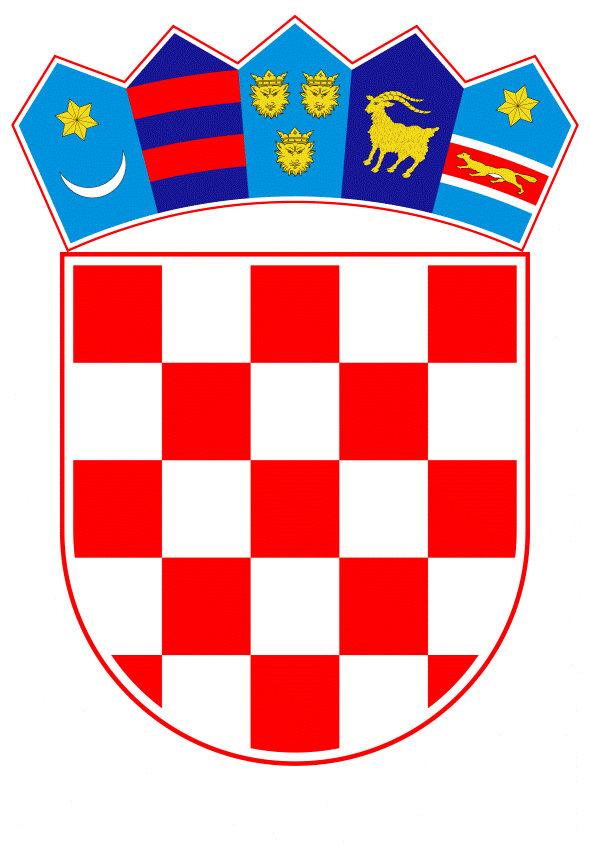 VLADA REPUBLIKE HRVATSKE                                                                                              Zagreb, 6. lipnja 2019.____________________________________________________________________________________________________________________________________________________Banski dvori | Trg Sv. Marka 2 | 10000 Zagreb | tel. 01 4569 222 | vlada.gov.hrPrijedlogNa temelju članka 31. stavka 2. Zakona o Vladi Republike Hrvatske (Narodne novine, br. 150/11, 119/14, 93/16 i 116/18), a u vezi s člankom 73. stavkom 2. Zakona o željeznici (Narodne novine, broj 32/19), Vlada Republike Hrvatske, na sjednici održanoj __________2019. godine, donijela jeO D L U K Uo davanju ovlaštenja Ministarstvu mora, prometa i infrastrukture za donošenje odluka o ukidanju statusa javnog dobra u općoj uporabi dijelu željezničke infrastruktureI.Ovlašćuje se Ministarstvo mora, prometa i infrastrukture za donošenje odluka o ukidanju statusa javnog dobra u općoj uporabi dijelu željezničke infrastrukture.II.Ministarstvo mora, prometa i infrastrukture, donosi odluke iz točke I. ove Odluke u slučaju ispunjenja sljedećih uvjeta:kada nekretnine ili dijelovi nekretnina koje imaju status javnog dobra u općoj uporabi više nisu nužne za upravljanje željezničke infrastrukturekada je potrebno uskladiti formalno pravno, projektirano stanje s činjeničnim, izvedenim stanjem željezničke infrastrukture.                                                                         III.Ministarstvo mora, prometa i infrastrukture, prije donošenja odluka iz točke I. ove Odluke, dužno je od državnog tijela ili pravne osobe koja preuzima na upravljanje nekretninu nad kojom se ukida statusa javnog dobra u općoj uporabi, zatražiti prethodnu suglasnost za troškove upravljanja i održavanja navedene nekretnine na teret svoga financijskog plana. Prethodna suglasnost iz stavka 1. ove točke mora sadržavati dokaz da su u financijskom planu državnog tijela ili pravne osobe, osigurana sredstava za troškove upravljanja i održavanja takvih nekretnina.IV.O donesenim odlukama iz točke I. ove Odluke Ministarstvo mora, prometa i infrastrukture izvješćuje Ured predsjednika Vlade Republike Hrvatske.V.Ova Odluka stupa na snagu danom donošenja te se objavljuje u Narodnim novinama.Klasa:Urbroj: Zagreb,PREDSJEDNIKmr. sc. Andrej PlenkovićO B R A Z L O Ž E N J EZakon o Vladi Republike Hrvatske (Narodne novine, broj 150/11, 119/14 i 93/16), u članku 31. stavku 2., propisuje da Vlada Republike Hrvatske, odlukom uređuje pojedina pitanja iz nadležnosti Vlade ili određuje mjere, daje suglasnost ili potvrđuje akte drugih tijela i pravnih osoba, te odlučuje o drugim pitanjima o kojima se ne donosi propis.Zakon o željeznici (Narodne novine, broj: 32/19), u članku 73. stavku 2., propisuje da odluku o ukidanju statusa javnog dobra u općoj uporabi dijelu željezničke infrastrukture na prijedlog Ministarstva mora, prometa i infrastrukture donosi Vlada Republike Hrvatske ili tijelo koje ona ovlasti.Ministarstvo mora, prometa i infrastrukture, prije donošenja navedenih odluka, kao tijelo koje je ovlašteno donositi ovu Odluku, zatražit će od državnog tijela ili pravne osobe koja preuzima na upravljanje nekretnine nad kojom se ukida statusa javnog dobra u općoj uporabi, prethodnu suglasnost za troškove upravljanja i održavanja navedene nekretnine na teret svoga financijskog plana.Dostavljena prethodna suglasnost, mora sadržavati dokaz da se u financijskom planu državnog tijela ili pravne osobe, vode osigurana novčana sredstva za troškove upravljanja i održavanja takvih nekretnina i to na pozicijama plana za koje je propisano zakonom ili drugim aktom da se na njima vode novčana sredstva za ovu namjenu.Kako bi se osiguralo administrativno rasterećenje Vlade Republike Hrvatske, u skladu s načelima zakonitosti, učinkovitosti i ekonomičnosti uz ovdje navedene zakonske temelje, ovom Odlukom utvrđeni su i kumulativni uvjeti koje je potrebno udovoljiti kako bi Ministarstvo mora, prometa i infrastrukture moglo donijeti Odluku o ukidanju statusa javnog dobra u općoj uporabi dijelu željezničke infrastrukture. Ovom Odlukom utvrđeni uvjeti, odnose se na stvarne situacije kada nekretnine ili dijelovi nekretnina koje imaju status javnog dobra u općoj uporabi više nisu nužne za upravljanje željezničke infrastrukture te kada je potrebno uskladiti formalno pravno, projektirano, stanje željezničke infrastrukture s činjeničnim, izvedenim, odnosno stvarnim stanjem željezničke infrastrukture kakvo je tijekom korištenja navedene infrastrukture.S obzirom na sve naprijed navedeno Vlada Republike Hrvatske, ovom Odlukom, ovlašćuje Ministarstvo mora, prometa i infrastrukture za donošenje odluka o ukidanju statusa javnog dobra u općoj uporabi dijelu željezničke infrastrukture.PREDLAGATELJ:Ministarstvo mora, prometa i infrastrukturePREDMET:Prijedlog odluke o davanju ovlaštenja Ministarstvu mora, prometa i infrastrukture za donošenje odluka o ukidanju statusa javnog dobra u općoj uporabi dijelu željezničke infrastrukture